Publiczne Przedszkole nr 3 w Świebodzinie Zajęcia korekcyjno-kompensacyjneOpracowała: Wioletta KlusDzień tygodnia (data)01- 05. 06. 2020Temat dniaĆwiczenia narządów artykulacyjnych. Ćwiczenia motoryki małej.Wskazówki dla rodzicówNauka w przedszkolu przede wszystkim powinna być dobrą zabawą dla dziecka.Przesłanki dla dziecka(motywacja)Życzę udanego tygodnia.Propozycje i opis zajęć /działań dziecka:Ruchowa (gimnastyka)plastycznaz czytaniem i mówieniem(opowiadania)kodowanie konstruowanie itp.
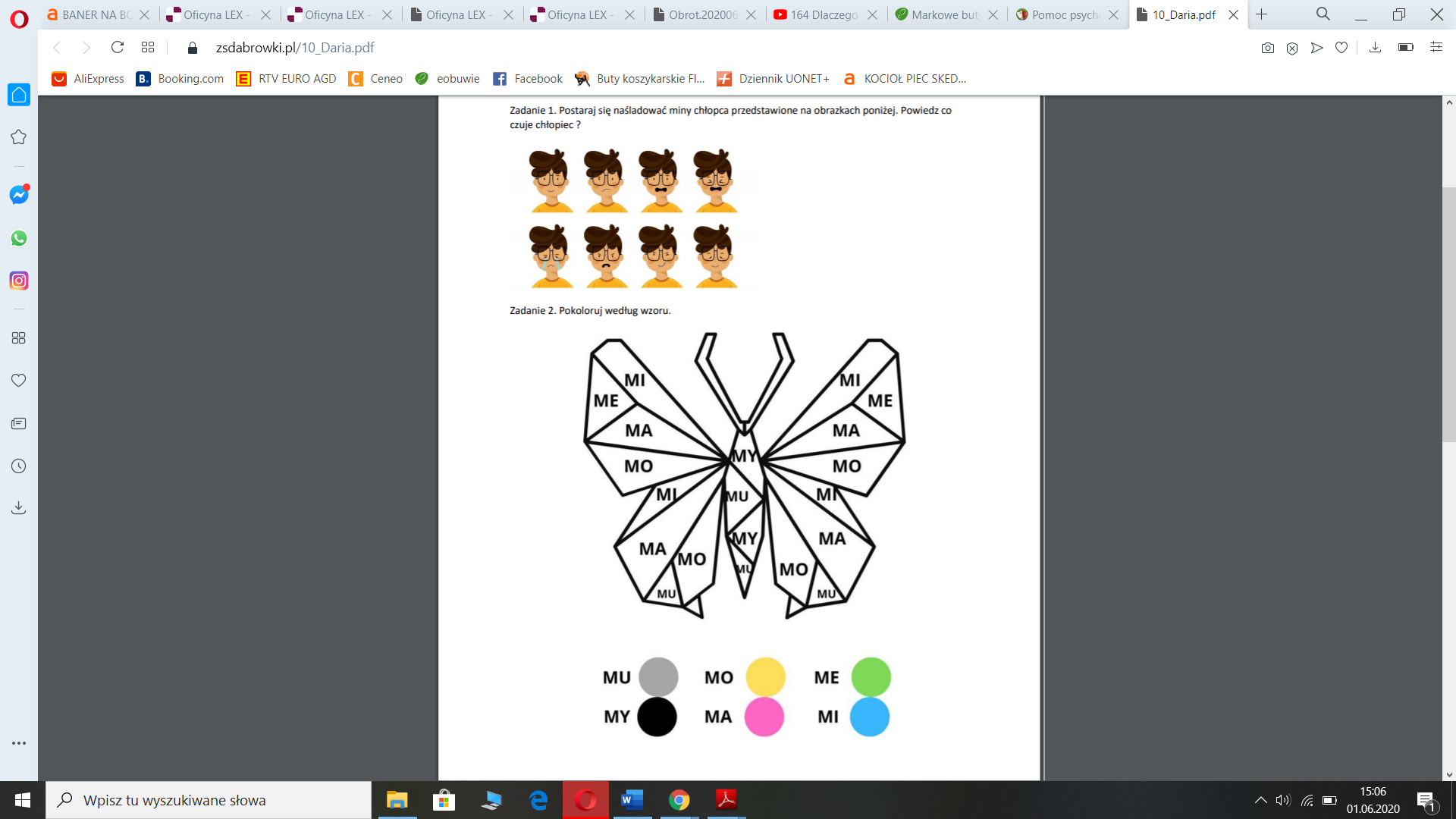 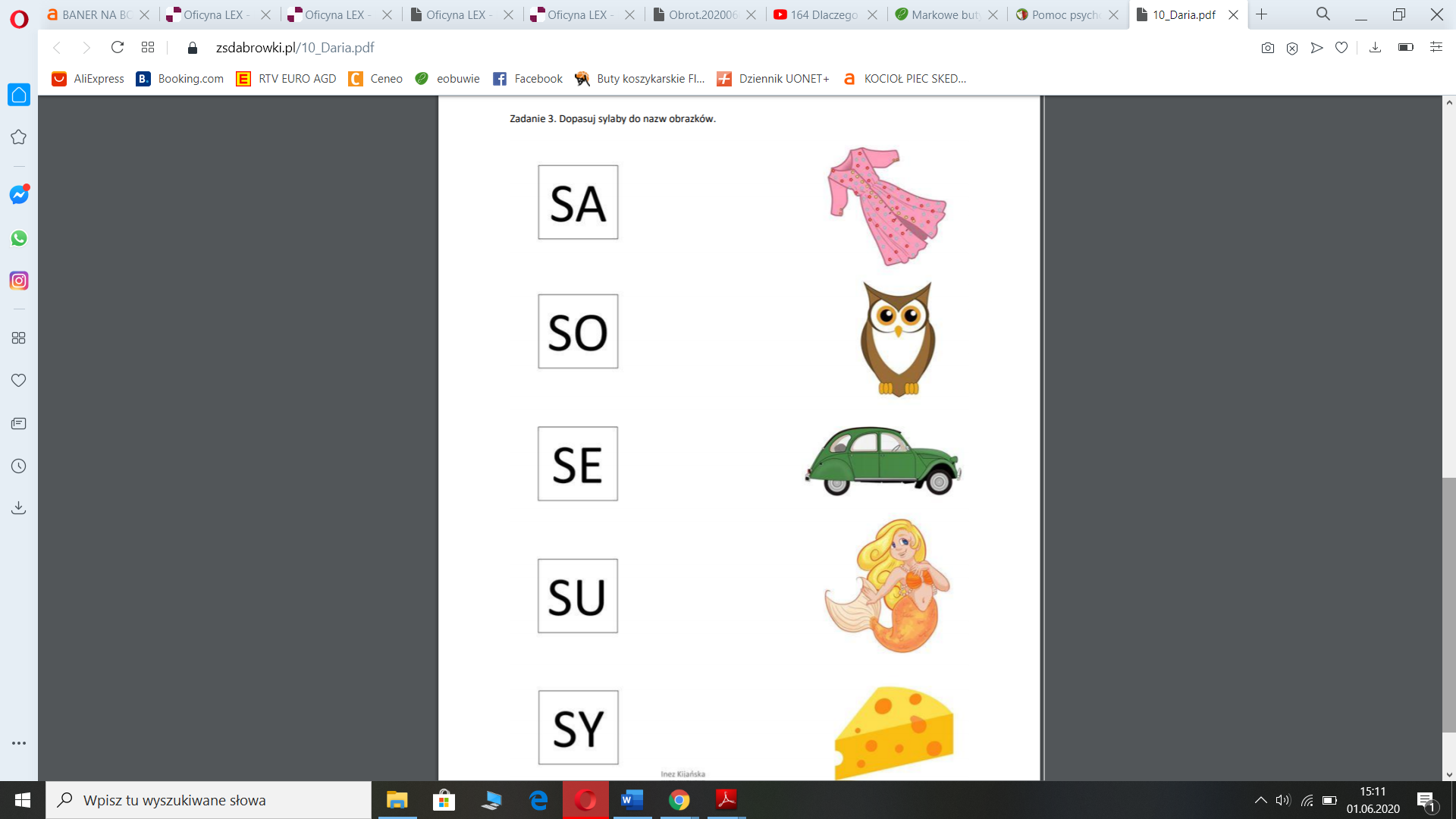 Źródło: „Wiosenne kolorowanki”, Wyd. Smyka GrafikaLink do materiałów,karty pracy itp.Zrealizowane założenia podstawy programowej (obszar, podstawowe cele)II 4 ,IV 4 rozpoznaje litery, którymi jest zainteresowane– doskonali sprawność i koordynację ruchową. I.5